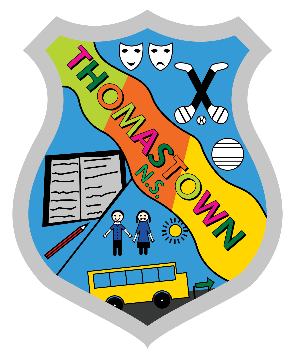 School Calendar 2020-2021School will open on Monday 31st August 202020202021October 2020 Mid Term BreakSchool will close from Monday 26th October to Friday 30th October inclusiveChristmas 2020School will close on Tuesday 22nd December 2020 and will reopen on Wednesday 6th January 2021.February 2021 Mid Term BreakSchool will be closed on Thursday 18th and Friday 19th February 2021.St. Patrick’s DaySchool will be closed on Wednesday 17th March 2021.Easter 2021School will close on Friday 26th March and will reopen on Monday 12th April 2021.Bank HolidaysSchool will be closed on Monday 3rd May and Monday 7th June 2021.Summer HolidaysSchool will close on Wednesday 23rd June 2021.